"Открытие Новой Зеландии и Австралии" - авторское активное путешествие 15 днейДЕНЬ 1, ОКЛЕНД, НОВАЯ ЗЕЛАНДИЯJan 3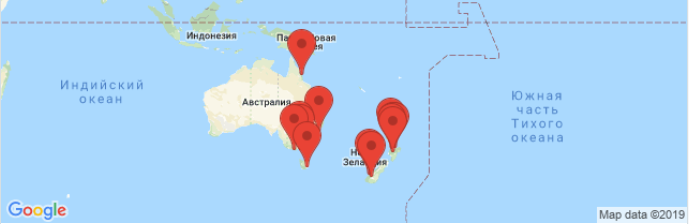 Прибытие в Новую Зеландию, знакомство с ОклендомКиа Ора! Добро пожаловать в Новую Зеландию! Сегодня Вам предстоит познакомиться с городом парусов и бизнес столицей Новой Зеландии. Окленд очень живописен и Вы увидите его лучшие достопримечательности. При наличии времени Вы отправитесь на Западное побережье Тасманово моря с пляжами из черного песка, вулканическими скалами и птичьими базарами.ViewДЕНЬ 2, ХОББИТОН, БЕЛЫЙ ОСТРОВ, РОТОРУАJan 4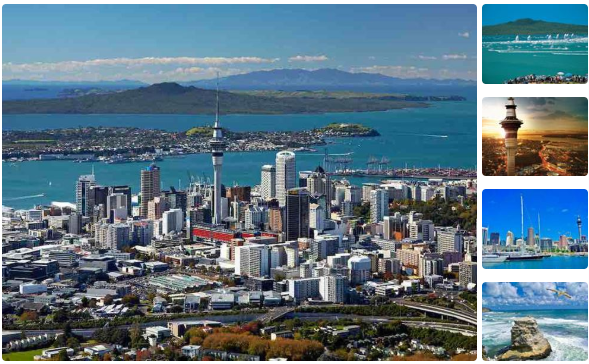 Сказочная деревня Хоббитон, марсианский Белый остров и кровожадные маориОтправляемся в сказку - деревню Хоббитон. Это настоящая живая легенда дополняется кружкой эля или сидера в пабе Зеленый дракон. Затем предлагаем отправиться на вертолете "на Марс" - активный вулкан и остров Белый в Тихом океане. Высадка и прогулка в кратере напоминает съемки фантастического фильма. Вечером Вас ждет еще одна деревня маори со знаменитой Хакой и ужином Ханги. Ночуем в Роторуа. ViewДЕНЬ 3, ТАУПО, ТОНГАРИРОJan 5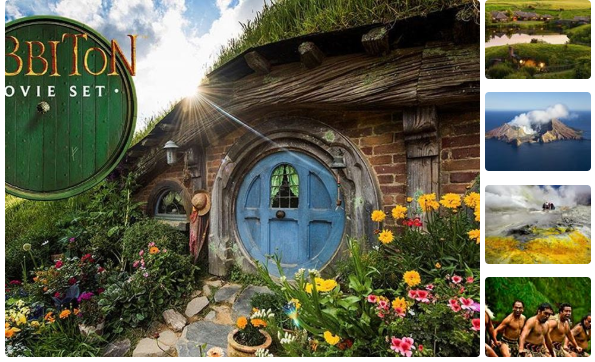 Долина гейзеров и птица киви, озеро Шампанское, водопад Хука, озеро Таупо и чакра ЗемлиУтром геотермальные чудеса продолжаются. Долина гейзеров сочетается с птицей киви, затем  дополняется сюрреализмом озера Шампанское и купальнями дьявола. Прогулка к мощному водопаду Хука недалеко от озера Таупо, заполнившего огромную кальдеру древнего супер вулкана. В нац. парке Тонгариро идем по джунглям до кратерного озера - одной из чакр Земли по мнению как современников, так и древних маори. После горячих источников ночуем в долине вулканов.ViewДЕНЬ 4, ДОЛИНА ВУЛКАНОВ, ВАЙТОМО, КВИНСТАУНJan 6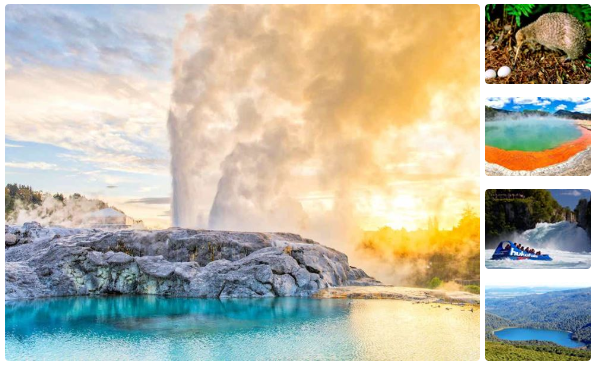 Мордор в Долине вулканов, светящиеся пещеры, уникальные сады и перелет на Южный остров в КвинстаунУтром прогулка в Долине вулканов, где снимался Мордор во Властелине колец. Затем погружаемся в подземное царство пещер со светящимися сводами - живой Аватар. После (если позволяет время) гуляем по садам, объединившим культуры востока и запада. Перелет на Южный остров. Ночевка в Квинстауне. ViewДЕНЬ 5, ЗЕМЛЯ ФИОРДОВ И МИЛФОРД САУНДJan 7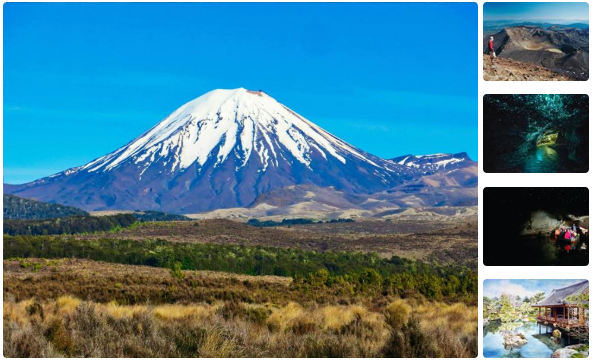 Путешествие в Землю фиордов, круиз по Милфорд саундОтправляемся в природное наследие ЮНЕСКО - нац. парк Земля фиордов на встречу с "8 чудом света" - фиордом Милфорд саунд. Это один из самых удаленных и нетронутых природных заповедников на нашей планете. Круиз завораживает контрастом ландшафтов. Обратный путь можно совершить на самолете или вертолете с посадкой на леднике с захватывающими дух пейзажами. Ночуем в Квинстауне.ViewДЕНЬ 6, СТОЛИЦА ПРИКЛЮЧЕНИЙJan 8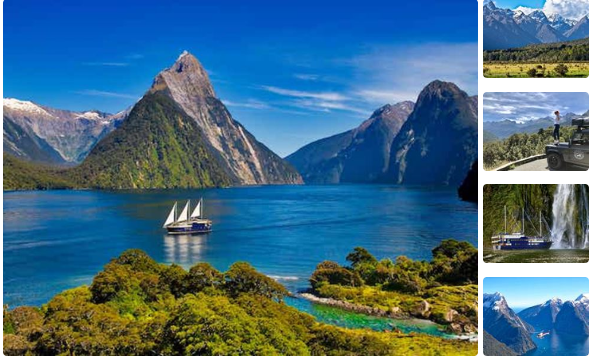 День приключений и экскурсий в КвинстаунеКвинстаун признан мировой столицей приключений. Красота альпийских ландшафтов дополняется большим выбором экскурсий и приключений. Здесь каждый найдет для себя развлечение по душе от живописных поездок и круизов до экстрема и адреналина. Ваш день в Квинстауне может быть ярким и насыщенным или созерцательным и умиротворенным. Ночуем в Квинстауне.ДЕНЬ 7, ПЕРЕЛЕТ В АВСТРАЛИЮ В ГОРОД СИДНЕЙJan 9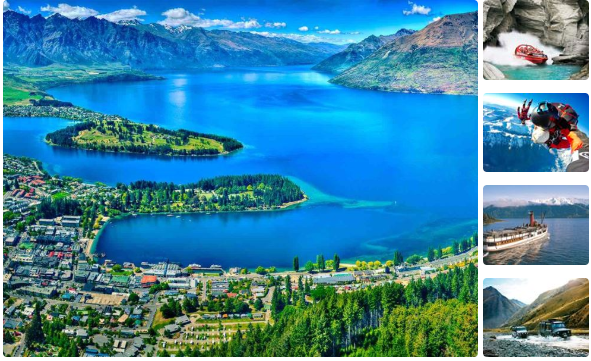 Трансфер в аэропорт, перелет в АвстралиюВ назначенное время трансфер в аэропорт. Завершение маршрута по Новой Зеландии. Прибытие в Австралию, знакомство с городом СиднейДобро пожаловать на самый древний континент Земли - Австралия! Знакомство с главными достопримечательностями Сиднея - одного из самых живописных мегаполисов планеты, включая знаменитый Дом оперы, мост – «вешалку» и легендарный пляж Бондай. Ночевка в Сиднее.ViewДЕНЬ 8, НАЦ. ПАРК ГОЛУБЫЕ ГОРЫJan 10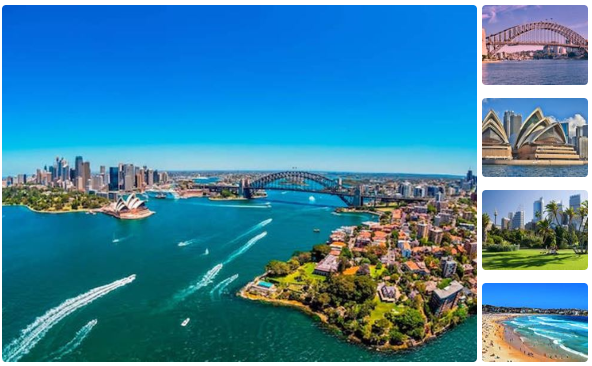 Нац. парк Голубые горы и парк природы в городе СиднейПутешествие в нац. парк Голубые горы (природное наследие ЮНЕСКО). Прогулки к водопаду, в дождевых лесах у подножия гор, подъем по самой крутой железной дороге. Парк природы с главными представителями уникального животного мира Австралии. Ночевка в Сиднее.ДЕНЬ 9, ТАСМАНИЯJan 11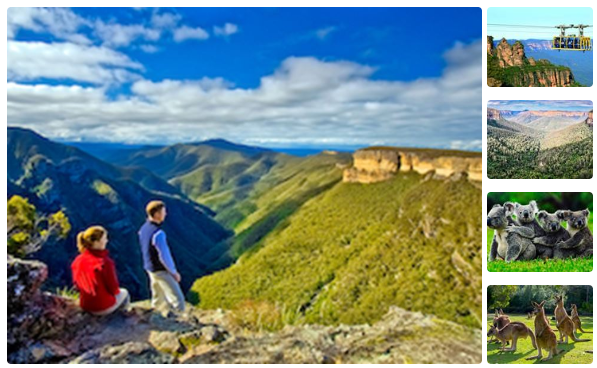 Перелет на остров Тасмания, нац. парк Тасмана, порт Артур и тасманский дьяволПерелет на остров Тасмания. Национальный парк Тасман с огромными утесами и контрастным пейзажами побережья Южного океана. Посещение одной из самых известных тюрем в истории - порт Артур. Встреча с тасманским дьяволом во плоти. Дегустация свежих устриц. Ночевка в Хобарте.ViewДЕНЬ 10, ТАСМАНИЯJan 12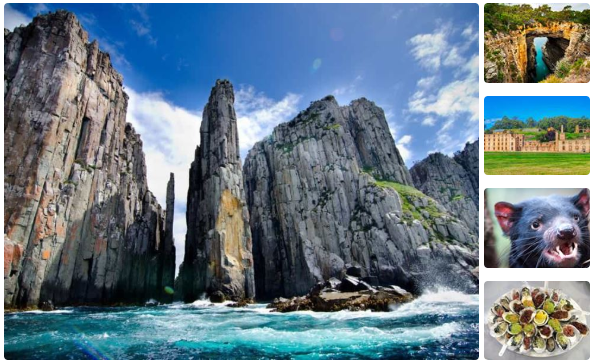 Столица Тасмании Хобарт и нац. парк горы ФилдЗнакомство со столицей Тасмании – городом Хобарт. Подъем на гору Веллингтон с панорамный обзором. Прогулка в национальном парке горы Филд с реликтовыми дождевыми лесами и древовидными папоротниками. Посещение форелевых прудов и фотоохота за утконосом. Ночевка в Хобарте.ДЕНЬ 11, МЕЛЬБУРН И ОСТРОВ ФИЛИППАJan 13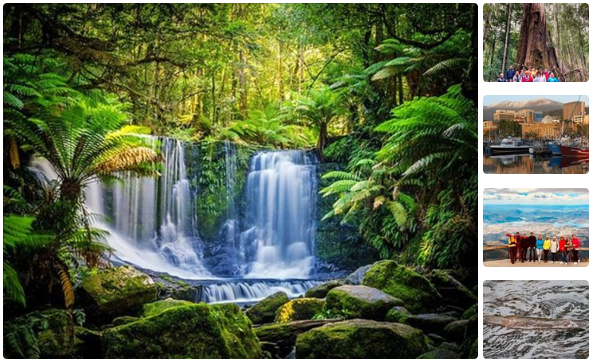 Перелет в Мельбурн, знакомство с культурной столицей Австралии и знаменитый парад пингвиновПерелет в Мельбурн. Знакомство с главными достопримечательностями культурной и спортивной столицы континента. Визит острова Филиппа с прогулкой на мысе Нобиз и пасущимися кенгуру на полянах. Участие в легендарном параде сотен маленьких пингвинов, деловито возвращающихся домой с рыбалки. Ночевка в Мельбурне.ViewДЕНЬ 12, ВЕЛИКАЯ ОКЕАНСКАЯ ДОРОГАJan 14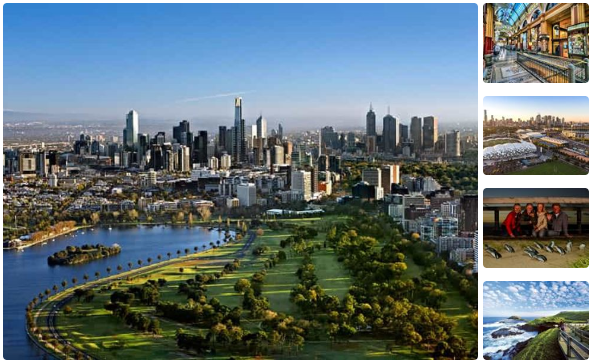 Путешествие по Великой океанской дороге, 12 апостоловПутешествие по Великой океанской дороге. Прогулка в нац парке Грейт Отвей. Прогулка по побережью Южного океана к знаменитыми 12 апостолам. Возможна вертолетная экскурсия. По дороге попугаи и сонные коалы. Ночевка в Мельбурне.ДЕНЬ 13, КЕРНС, КУРАНДАJan 15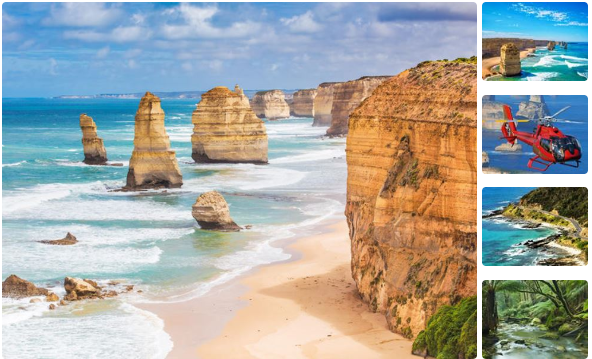 Перелет в тропики, джунгли нац. парка Куранда, аборигены и крокодилы солтиПерелет на север континента в тропический Кэрнс. Погружение в мир природы и культуры тропиков Австралии, фуникулер над самыми древними джунглями на планете, деревня аборигенов. Нац. парк Куранда, включен в список наследия ЮНЕСКО. Кровожадные крокодилы «солти», если позволит время. Ночевка в Кернсе или курортном городке Палм ков.ViewДЕНЬ 14, БОЛЬШОЙ БАРЬЕРНЫЙ РИФJan 16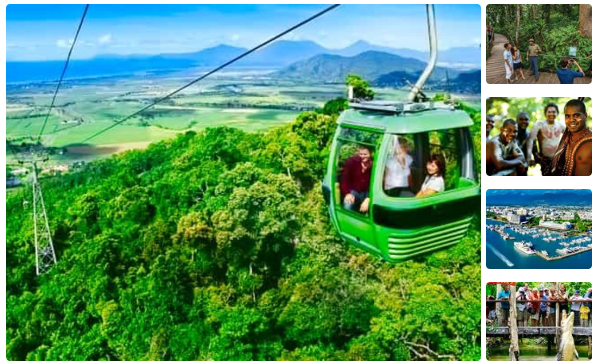 Дайвинг и снорклинг на Большом барьерном рифеЦелодневный круиз в морской заповедник на Большой барьерный риф – природное наследие ЮНЕСКО. Дайвинг или плавание с маской и ластами в красочном подводном мире. Есть возможность полетать на вертолете над рифами, уходящими в горизонт. Ночевка в Кернсе или Палм Ков.ДЕНЬ 15, ЗАВЕРШЕНИЕ ПУТЕШЕСТВИЯJan 17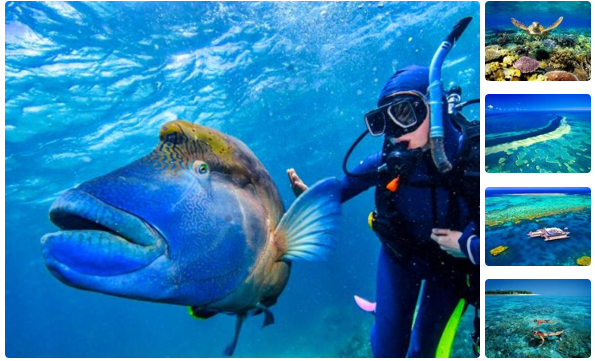 Трансфер в аэропорт, вылет из страныВ назначенное время трансфер в аэропорт. Завершение тура. Счастливого Вам пути!Возможность пляжного отдыха на островах Большого барьерного рифаВнимание: если у Вас есть желание отдохнуть несколько дней на пляже в окружении тропической природы и кораллов Большого барьерного рифа, то дайте нам знать. Мы предложим Вам несколько вариантов курортов от 3 звезд до эксклюзивных 5 звезд..